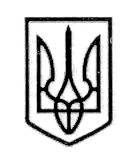                        УКРАЇНА                                                      СТОРОЖИНЕЦЬКА МІСЬКА РАДА      ЧЕРНІВЕЦЬКОГО РАЙОНУ                 ЧЕРНІВЕЦЬКОЇ ОБЛАСТІХXIX позачергова сесія VІIІ скликанняР  І  Ш  Е  Н  Н  Я   № 72 - 29/2023   19 травня  2023 року                                                                                              м. СторожинецьПро затвердження Положення пропорядок використання шкільних автобусівСторожинецької міської радиЧернівецького району Чернівецької областіКеруючись законами України «Про місцеве самоврядування в Україні»,  «Про освіту», «Про повну загальну середню освіту», «Про позашкільну освіту», «Про дошкільну освіту», «Про дорожній рух», «Про автомобільний транспорт», міська рада вирішила:Затвердити Положення про порядок використання шкільних автобусів (додається).Відділу освіти Сторожинецької міської ради забезпечити дотримання вимог даного Положення при використанні шкільних автобусів.Відділу документообігу та контролю (М.БАЛАНЮК) забезпечити оприлюднення рішення на офіційному веб-сайті Сторожинецької міської ради Чернівецького району Чернівецької області.Дане рішення набуває чинності з моменту оприлюднення.Організацію виконання даного рішення покласти на начальника Відділу освіти Сторожинецької міської ради (Я. СТРІЛЕЦЬКИЙ).Контроль за виконанням рішення покласти на першого заступника міського голови Ігоря БЕЛЕНЧУКА та постійну комісію з питань освіти та науки, культури, фізкультури і спорту (В. БОЖЕСКУЛ).Сторожинецький міський голова                                    Ігор МАТЕЙЧУК                         ЗАТВЕРДЖЕНО  рішенням XXIX позачергової сесії Сторожинецької міської ради VIII скликання від 19.05.2023 р. № 72 -29/2023ПОЛОЖЕННЯпро порядок використання шкільних автобусів1. Загальні положення1.1. Це Положення визначає порядок використання шкільних автобусів при організації регулярних і нерегулярних безоплатних перевезень здобувачів освіти, дітей дошкільного віку та педагогічних працівників закладів загальної середньої, дошкільної, позашкільної освіти та установ освіти, підпорядкованих Відділу освіти Сторожинецької міської ради (далі -Відділ освіти).1.2. Положення розроблено відповідно до Конституції України, Закону України «Про місцеве самоврядування в Україні», Закону України «Про освіту», Закону України «Про повну загальну середню освіту», Закону України «Про дорожній рух», Закону України «Про автомобільний транспорт» та Правил надання послуг пасажирського автомобільного транспорту.1.3. Організація перевезень дітей шкільними автобусами здійснюється у відповідності з діючими нормативно-правовими актами України із забезпечення безпеки дорожнього руху, перевезень пасажирів автобусами.1.4. Шкільні автобуси є спеціальними транспортними засобами для регулярних перевезень, що здійснюються за встановленим маршрутом і розкладом, з посадкою і висадкою дітей і педагогів на передбачених маршрутом зупинках до місць навчання та в зворотному напрямку за умови відсутності навчального закладу відповідного ступеню за місцем проживання дитини або його розташування на відстані пішохідної доступності 2 км і більше, а також для забезпечення екскурсійного обслуговування дітей та учнівської молоді, здійснення нерегулярних перевезень здобувачів освіти та педагогів до місць проведення позакласних і позашкільних, районних, зональних та обласних виховних, культурно-масових заходів і спортивних змагань; забезпечення участі учасників освітнього процесу в нарадах, семінарах, конференціях, інших заходах територіальної громади, районного й обласного рівнів тощо; організації підвезення учасників зовнішнього оцінювання з числа випускників закладів освіти до пунктів тестування та в зворотному напрямку; вихованців закладів дошкільної освіти у супроводі вихователя, не змінюючи основний графік руху автобусів.1.5. Використання шкільних автобусів для здійснення нерегулярних перевезень затверджується начальником Відділу освіти та забезпечується необхідною документацією (шляховий лист, наказ начальника Відділу освіти, та список осіб, які перевозяться, включаючи супроводжуючих) у відповідності з діючими нормативно-правовими актами України.1.6. Використання шкільних автобусів для потреб, непередбачених даним положенням, дозволяється тільки з дозволу начальника Відділу освіти Сторожинецької міської ради. 1.7. Схеми маршрутів, графік руху шкільних автобусів розробляється керівником закладу освіти спільно з уповноваженими органами Національної поліції у сфері забезпечення безпеки дорожнього руху  і затверджується начальником Відділу освіти Сторожинецької міської ради.1.8. Паспорти шкільних автобусних маршрутів затверджуються керівником територіального органу Національної поліції у сфері забезпечення безпеки дорожнього руху.1.9. Порядок організації перевезення груп дітей визначається Правилами надання послуг пасажирського автомобільного транспорту та іншими нормативно-правовими актами.1.10. Фінансування організації перевезень шкільними автобусами  здійснюється за рахунок коштів місцевого бюджету, інших джерел  не заборонених законодавством.1.11. Контроль за забезпеченням перевезень шкільними автобусами здійснює Відділ освіти Сторожинецької міської ради.2. Повноваження Відділу освіти Сторожинецької міської ради при організації перевезень шкільними автобусами2.1. Здійснює аналіз забезпеченості закладів освіти шкільними автобусами за рахунок коштів державного та місцевого бюджетів.2.2. Організовує моніторинг потреби у забезпеченні закладів освіти шкільними автобусами на підставі проведених заходів із оптимізації освітньої мережі та необхідності заміни автобусів, які не відповідають технічним вимогам та вичерпали встановлений нормативами термін експлуатації.2.3. Здійснює контроль за цільовим використанням шкільних автобусів, за дотриманням вимог чинного законодавства щодо організації перевезень дітей і педагогів та інших працівників закладів освіти.2.4. Забезпечує страхування транспорту та ведення необхідної документації.2.5. Організовує  процес паспортизації всіх шкільних маршрутів.2.6. Організовує контроль за дотриманням графіка (розкладу) та маршруту руху шкільних автобусів.2.7. Забезпечує наявність наступної документації:інструкції з охорони праці для водіїв шкільних автобусів;документації щодо технічного обслуговування автобусів.2.8. Здійснює інші повноваження та забезпечує дотримання вимог, передбачених діючими нормативно-правовими актами.3. Обов’язки керівника закладу освіти Сторожинецької міської ради при організації перевезень шкільними автобусамиКерівник закладу освіти:3.1 Здійснює контроль за цільовим використанням шкільних автобусів, за дотриманням вимог чинного законодавства щодо організації перевезень дітей і педагогічних працівників шкільними автобусами.3.2. Призначає наказом по закладу відповідального за педагогічний супровід дітей під час руху автобуса або приймає на роботу вихователя для супроводу дітей у дорозі, організовує своєчасний інструктаж дітей і педагогів.3.3. Інформує батьків дітей або осіб, що їх замінюють, про умови організації перевезень, ознайомлює з маршрутом та графіком руху шкільного автобуса.3.4. Затверджує списки учнів, вихованців закладів дошкільної освіти та педагогічних працівників, які мають право на безоплатне перевезення шкільним автобусом та подає їх до Відділу освіти.3.5. Подає Відділу освіти пропозиції щодо графіка руху шкільного автобуса, розробляє режим роботи закладу, складає розклад уроків, гуртків, факультативів, затверджує структуру навчального року з урахуванням графіка руху шкільного автобуса.3.6. Організовує чергування педагогічних працівників для організованої посадки й висадки дітей біля закладу освіти.3.7. Забезпечує щорічне навчання водіїв шкільних автобусів з питань безпеки дорожнього руху в обсязі технічного мінімуму.3.8. Забезпечує проходження передрейсового технічного огляду, проходження передрейсового та післярейсового медичного огляду водія, визначення місця стоянки шкільних автобусів, контролює дотримання графіка (розкладу) та маршруту руху шкільних автобусів, створює необхідні умови для підготовки автобусів до рейсів.3.9. Забезпечує наявність такої документації:інструкції для водія з надання першої медичної допомоги потерпілим у дорожньо-транспортній пригоді;посадової інструкції для водіїв шкільних автобусів;журналу обліку проведених інструктажів з техніки безпеки з водіями та супроводжуючими;журналу передрейсового та післярейсового технічного огляду шкільних автобусів;журналу передрейсового та післярейсового медичного огляду водіїв;      2.9. Забезпечує дотримання правил перевезення пасажирів у період дії карантинних обмежень.4. Контроль за дотриманням вимог безпеки перевезень учнів, дітей дошкільного віку, педпрацівників та цільовим використанням шкільних автобусів4.1. Контроль за дотриманням вимог безпеки перевезень здійснюють територіальні органи Національної поліції України та Відділ освіти Сторожинецької міської ради у формі проведення виїзних перевірок з вивчення стану організації перевезення учнів, вихованців та педагогічних працівників.4.2. Контроль за цільовим використанням шкільних автобусів, за дотриманням вимог чинного законодавства щодо організації перевезень учнів та педпрацівників шкільними автобусами здійснює начальник Відділу освіти Сторожинецької міської ради відповідно до розподілу обов’язків.4.3 Представники територіальних органів Національної поліції у сфері забезпечення безпеки дорожнього руху контролюють дотримання водіями шкільних автобусів правил дорожнього руху та правил пасажирських перевезень.Начальник Відділу освіти                      	               Ярослав СТРІЛЕЦЬКИЙ